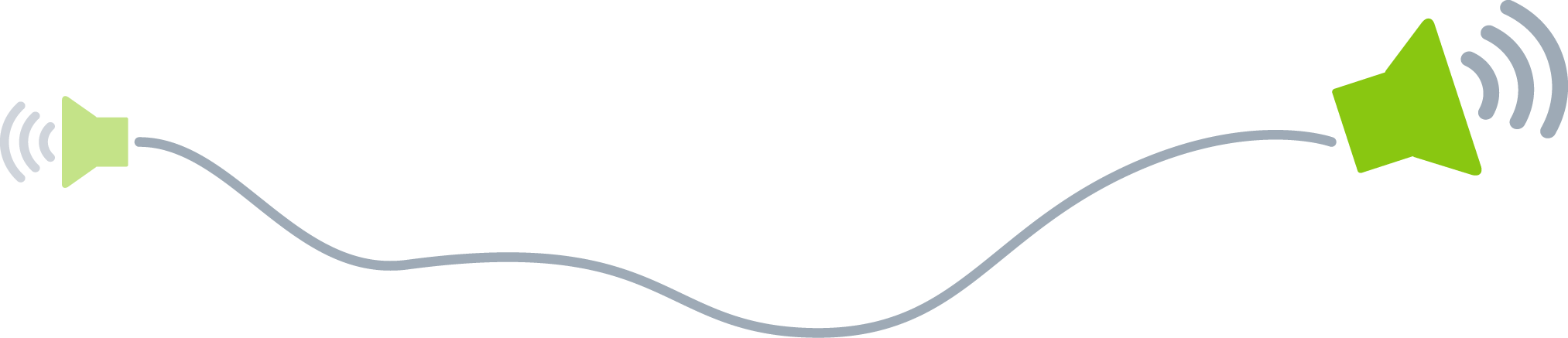 MemoBersedia untuk menulis? Hanya pilih baris atau perenggan teks dan mula menaip untuk menggantikannya dengan teks anda sendiri. Untuk mendapatkan hasil terbaik, jangan sertakan ruang di bahagian kanan aksara dalam pemilihan anda.Perlu menambah lebih banyak teks? Anda boleh memadankan pemformatan dalam memo ini dengan begitu mudah sekali! Pada tab Rumah, semak galeri Gaya untuk mendapatkan sebarang pemformatan teks yang anda lihat di sini.Daripada:[Nama Penghantar]Kepada:[Nama Penerima]